IE LA SALLE DE CAMPOAMORGUIÍA-TALLERGESTIÓN ACADÉMICA PEDAGÓGICANº.  3 PERÍODO: 02   AÑO: 2020 Grado: 9   ÁREA: Matemáticas.  Asignatura: Geometría. Áreas Transversales:       Tecnología, Lengua Castellana, Educación ArtísticaElabora: Denys Palacios P TIEMPO: 1 Periodo de claseCOMPETENCIA Uso representaciones geométricas para resolver y formular problemas en las matemáticas PROPÓSITO: Conocer y aplicar procedimientos y fórmulas para el cálculo directo     de perímetros y áreas de figuras planas.TEMA: Área y perímetro de figuras planas DEFINICIÓN: El perímetro de un polígono es igual a la suma de las longitudes de sus lados y su área es la medida de la región o superficie encerrada por un polígono.En la clase anterior estudiamos como calcular el área y el perímetro de figuras planas esos conceptos los tomaremos como principios para resolver problemas aplicados a la cotidianidad.EJEMPLOSResuelve los siguientes problemas sobre áreas de polígonos.Un campo rectangular tiene 170 m de base y 28 m de altura. Calcular:El precio del campo si el metro cuadrado cuesta 15 €Calcula el número de baldosas cuadradas, de 10 cm, de lado que se necesitan para enlosar una superficie rectangular de 4m de base y 3m de altura.Calcula el número de árboles que pueden plantarse en un terreno rectangular de 32 m de largo y 30 m de ancho si cada planta necesita para desarrollarse 4 m².El área de un trapecio es 120 m², la altura 10 m, y la base menor mide 10 m. ¿Cuánto mide la otra base?En el centro de un jardín cuadrado de 150 m de lado hay una piscina también cuadrada, de 25 m de largo. Calcula el área del jardín.El lado de un cuadrado cuya área es 169  .El área de un rectángulo que tiene 52 de área y su altura mide 4 dm. Calcula el valor de la base.Para mayor ilustración y comprensión https://www.matesfacil.com/ESO/geometria_plana/poligonos/cuadrado/cuadrado-ficha-descriptiva-problemas-resueltos-area-poligonos-geometria.htmlhttps://www.youtube.com/watch?v=sqDqCFGAXx8EVALUACIONResuelve los siguientes problemas sobre áreas y perímetros de polígonosHay que embaldosar una habitación de 5m de largo y 3.36m de ancho.¿Cuántas baldosas de 80  de superficie se necesitan?¿Cuál es la distancia máxima en línea recta, dentro de un campo rectangular de 80m de largo y 60m de ancho?María quiere comprar un terreno de forma rectangular que tiene 15.2m de largo y 12,4m de ancho; si el metro cuadrado cuesta Us$32, ¿Cuánto pagará María por dicho terreno?4. Una pieza de tela para hacer un abrigo tiene forma de romboide; la base mide 85 cm, y el área, 2975 .¿Cuánto mide de alto?Calcula la cantidad de pintura necesaria para pintar la fachada de este edificio sabiendo que se gastan 0.5kg de pintura por m².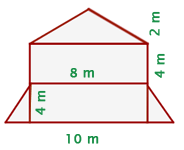 